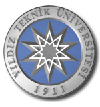 ………………………..   FAKÜLTESİ /YÜKSEKOKULU………………………..   FAKÜLTESİ /YÜKSEKOKULU………………………..   FAKÜLTESİ /YÜKSEKOKULU………………………..   FAKÜLTESİ /YÜKSEKOKULU………………………..   FAKÜLTESİ /YÜKSEKOKULU………………………..   FAKÜLTESİ /YÜKSEKOKULU…………………..  BÖLÜM BAŞKANLIĞI'NA…………………..  BÖLÜM BAŞKANLIĞI'NA…………………..  BÖLÜM BAŞKANLIĞI'NA…………………..  BÖLÜM BAŞKANLIĞI'NA…………………..  BÖLÜM BAŞKANLIĞI'NA…………………..  BÖLÜM BAŞKANLIĞI'NAMAZERETLİ DERS EKLE-SİL DİLEKÇESİMAZERETLİ DERS EKLE-SİL DİLEKÇESİMAZERETLİ DERS EKLE-SİL DİLEKÇESİMAZERETLİ DERS EKLE-SİL DİLEKÇESİMAZERETLİ DERS EKLE-SİL DİLEKÇESİMAZERETLİ DERS EKLE-SİL DİLEKÇESİAdı Soyadı                  :…………………………………………………Adı Soyadı                  :…………………………………………………Adı Soyadı                  :…………………………………………………Tarih:……/.…../20….Tarih:……/.…../20….Öğrenci No                :…………………………………………………Öğrenci No                :…………………………………………………Öğrenci No                :…………………………………………………Bölümü/Programı      :…………………………………………………Bölümü/Programı      :…………………………………………………Bölümü/Programı      :…………………………………………………GSM No                     :…………………………………………………GSM No                     :…………………………………………………GSM No                     :…………………………………………………E-posta                      :…………………………………………………E-posta                      :…………………………………………………E-posta                      :…………………………………………………………………………… eğitim-öğretim yılı ………………. Yarıyılı ders kayıt haftasında aşağıda belirtmiş olduğum mazeretten ötürü ders kaydımı/ekle-sil işlemini yapamadım. Eklemek/silmek istediğim aşağıda yazılı derslerin öğrenci otomasyon sistemine işlenmesi için gereğini arz ederim.………………………… eğitim-öğretim yılı ………………. Yarıyılı ders kayıt haftasında aşağıda belirtmiş olduğum mazeretten ötürü ders kaydımı/ekle-sil işlemini yapamadım. Eklemek/silmek istediğim aşağıda yazılı derslerin öğrenci otomasyon sistemine işlenmesi için gereğini arz ederim.………………………… eğitim-öğretim yılı ………………. Yarıyılı ders kayıt haftasında aşağıda belirtmiş olduğum mazeretten ötürü ders kaydımı/ekle-sil işlemini yapamadım. Eklemek/silmek istediğim aşağıda yazılı derslerin öğrenci otomasyon sistemine işlenmesi için gereğini arz ederim.………………………… eğitim-öğretim yılı ………………. Yarıyılı ders kayıt haftasında aşağıda belirtmiş olduğum mazeretten ötürü ders kaydımı/ekle-sil işlemini yapamadım. Eklemek/silmek istediğim aşağıda yazılı derslerin öğrenci otomasyon sistemine işlenmesi için gereğini arz ederim.………………………… eğitim-öğretim yılı ………………. Yarıyılı ders kayıt haftasında aşağıda belirtmiş olduğum mazeretten ötürü ders kaydımı/ekle-sil işlemini yapamadım. Eklemek/silmek istediğim aşağıda yazılı derslerin öğrenci otomasyon sistemine işlenmesi için gereğini arz ederim.………………………… eğitim-öğretim yılı ………………. Yarıyılı ders kayıt haftasında aşağıda belirtmiş olduğum mazeretten ötürü ders kaydımı/ekle-sil işlemini yapamadım. Eklemek/silmek istediğim aşağıda yazılı derslerin öğrenci otomasyon sistemine işlenmesi için gereğini arz ederim.Mazeret/ Gerekçe:Mazeret/ Gerekçe:Mazeret/ Gerekçe:Mazeret/ Gerekçe:Mazeret/ Gerekçe:Mazeret/ Gerekçe:Saygılarımla,Saygılarımla,İmzaEklemek / Silmek  istediğiniz dersin karşısına  ( X ) ile işaretleyiniz.Eklemek / Silmek  istediğiniz dersin karşısına  ( X ) ile işaretleyiniz.Eklemek / Silmek  istediğiniz dersin karşısına  ( X ) ile işaretleyiniz.DERSİN ADIDERSİNDERSİNDERSİNDERSİNDERSİNDERSİN ADIKREDİSİKODUGRUBUEKLENECEKSİLİNECEKBir Yarıyılda alınan toplam kredi………..BÖLÜM BAŞKANIBÖLÜM BAŞKANIBÖLÜM BAŞKANI